ДИАЛОГ О ПРОБЛЕМАХ ПЕДАГОГИЧЕСКОГО ВЗАИМОДЕЙСТВИЯЛ.В. Арьяева, зав. РОЭП ИМЦ Кировского района Санкт-Петербурга, науч. рук. ГБОУ СОШ № 539 Санкт-Петербурга, канд. пед. наукСоциальное партнёрство ГБОУ СОШ № 539 с Некрасовским педагогическим колледжем Санкт-Петербурга и «Ассоциацией выпускников Некрасовского колледжа Санкт-Петербурга» («АВНКСПб») началось в 2013 году и динамично развивается. Так, в марте 2013 года студенты и педагоги колледжа участвовали в городском научно-практическом семинаре «Формирование универсальных учебных действий (УУД) в начальной школе», проводимом 539-й школой под руководством ИМЦ Кировского района Санкт-Петербурга. В рамках семинара были проведены 6 открытых уроков и обучающее занятие по классификации и идентификации УУД школьников. В июне 2013 года замдиректора по учебно-производственной работе ГБПОУ Некрасовского педколледжа №1, председатель Совета некоммерческого партнёрства (НП) «АВНКСПб», канд. пед. наук Н.Ю. Бутко и методист ГБПОУ Некрасовского педколледжа №1, исполнительный директор НП «АВНКСПб», лауреат международной премии им. А.Г. Неболсина в области профессионального образования Р.А. Филаретов стали членами Наблюдательного совета II летней «Лаборатории педагогического мастерства» 539-й школы. Лаборатория была создана в 2012 году в рамках реализации школьного проекта «Кадровый потенциал». С этого времени осуществляется научно-практическая деятельность школы, к которой привлечены учителя разных поколений. С июня 2012 года по ноябрь 2013 года были реализованы 3 программы корпоративного обучения; в 2013 году педагоги приняли участие в международной заочной научно-практической конференции «Повышение качества образования: новые идеи, новые подходы» (Чебоксары, сентябрь 2013 г.), в международной научно-практической видеоконференции по вопросам олимпийского движения и стали дипломантами конкурса методических разработок по этой теме (организатор – СПбГУСЭ), подготовили ряд публикаций районного, городского и международного уровней.Следующим важным мероприятием с участием партнёров, в котором 539-я школа приняла активное участие и выступила одним из организаторов, стал городской круглый стол «Диалог педагогических поколений», проведённый 26 ноября 2013 года в актовом зале школы.Идея круглого стола – в организации диалога о проблемах работы молодых и опытных учителей и о трудностях, с которыми сталкиваются студенты во время прохождения педагогической практики в школах. Цель диалога – принятие и понимание взаимных позиций педагогов разных поколений. Идею мероприятия предложила Ассоциация выпускников Некрасовского колледжа (Н.Ю. Бутко и Р.А. Филаретов). Она осуществляет свою деятельность при поддержке Комитета по образованию Правительства Санкт-Петербурга. Круглый стол в 539-й школе стал значимым плановым мероприятием Ассоциации. Информация о его проведении была размещена на сайте Комитета.ИМЦ Кировского района, реализующий с педколледжем и Ассоциацией проекты «Молодой учитель» и «Я буду учителем», провёл подготовительную работу: была создана и передана партнёрам база данных о работающих в школах Кировского района выпускниках Некрасовского колледжа – молодых специалистах и опытных учителях; школы были информированы о проведении круглого стола и его содержании. Выпускники колледжа составили большинство участников мероприятия. На мероприятии работал Наблюдательный совет, в который, кроме автора, вошли: Е.Ю. Федотова, директор ИМЦ Кировского района Санкт-Петербурга, канд. пед. наук; И.В. Серебрякова, замдиректора ИМЦ Кировского района Санкт-Петербурга, канд. пед. наук.Членами оргкомитета мероприятия стали руководители «Лаборатории педагогического мастерства» ГБОУ СОШ № 539, заместители директора по УВР Л.Е. Грибанова и Е.Ю. Лапина. Кроме опытных учителей и молодых специалистов, работающих в школах Кировского района, на беседу за круглым столом были приглашены студенты выпускного курса Некрасовского колледжа, которые проходят практику в школах разных районов Санкт-Петербурга.Основные направления содержания диалога были разработаны Н.Ю. Бутко и Р.А. Филаретовым. Они же стали модераторами круглого стола.Диалог шёл оживлённо, с большой заинтересованностью участников. Можно сказать, что выступил и был услышан практически каждый. Приглашённые (56 чел.), включая членов Наблюдательного совета, были удовлетворены результатами. Они заполняли опросные листы, анализ которых готовится модераторами и будет представлен в материалах всероссийской научно-практической конференции (XVII-е  Некрасовские педагогические чтения) «Личность педагога в условиях современного образовательного пространства», посвящённой 90-летию Некрасовского колледжа.В условиях реализации ФГОС в начальной школе и подготовки к его введению в основной школе становятся актуальными поиск понимания и принятие позиций разных педагогических поколений внутри образовательного учреждения. Умение договариваться – одно из важнейших качеств, обеспечивающих, согласно ФГОС, коммуникативные УУД в начальной школе. Это качество не менее важно во всех сферах человеческих взаимодействий. В новых условиях функционирования школы, отмеченных существенной новизной в работе учителя и в содержании устанавливаемых стандартом образовательных результатов, конструктивный диалог становится путём достижения оптимального решения педагогических проблем. Шаг на этом пути 539-я школа сделала. Каков следующий шаг?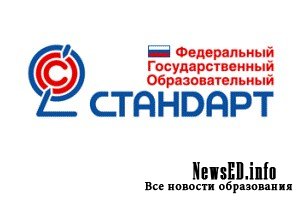 Санкт-Петербург,декабрь, 2013